GULBENES NOVADA DOMES LĒMUMSGulbenēPar S. K. izslēgšanu no Gulbenes novadadzīvokļu jautājumu risināšanas reģistraSaskaņā ar 2021.gada 28.oktobra Gulbenes novada domes lēmumu Nr. GND/2021/1198 “Par reģistrēšanu dzīvokļu jautājumu risināšanas reģistrā” (protokols Nr.17, 41.p.) …. (tobrīd ….), deklarētā dzīvesvieta: … reģistrēta dzīvokļu jautājumu risināšanas 3.reģistrā. Lēmums pieņemts pamatojoties uz Gulbenes novada domes 2020.gada 30.janvāra saistošo noteikumu Nr.2 “Par palīdzību dzīvokļu jautājumu risināšanā” 10.2.apakšpunktu, kas nosaka, ka dzīvojamās telpas apmaiņai var tikt reģistrētas personas, kuras īrē pašvaldībai piederošu vai tās nomātu dzīvojamo telpu un vēlas to apmainīt pret citu īrējamu dzīvojamo telpu sakarā ar dzīves apstākļu uzlabošanos un vēlas maiņu uz dzīvojamo telpu ar lielāku platību vai arī maiņu no nelabiekārtotas uz labiekārtotu dzīvojamo telpu un kuras vismaz vienu gadu katru mēnesi ir maksājušas pilnā apmērā īres un komunālo pakalpojumu maksājumus.Dzīvojamās telpas “Medņi”-2, Stāmerienas pagasts, Gulbenes novads, LV-4406, īres līgums ar … izbeigts un 2023.gada 24.aprīlī sastādīts dzīvokļa pieņemšanas – nodošanas akts. Šobrīd persona neīrē dzīvojamo platību no Gulbenes novada pašvaldības, tādēļ personai zudušas tiesības būt reģistrētai Gulbenes novada pašvaldības dzīvokļu jautājumu risināšanas 3.reģistrā.Likuma “Par palīdzību dzīvokļa jautājumu risināšanā” 10.panta pirmās daļas 2.punkts nosaka, ka personas tiek izslēgtas no palīdzības reģistra, ja zuduši apstākļi, kuri bijuši par pamatu tās reģistrēšanai attiecīgās palīdzības saņemšanai. Savukārt minētā panta trešā daļa paredz, ka ne vēlāk kā divas nedēļas pirms personas izslēgšanas no palīdzības reģistra šai personai uz tās norādīto adresi nosūtāms rakstveida paziņojums.Gulbenes novada pašvaldības dokumentu vadības sistēmā 2023.gada 20.maijā ar reģistrācijas numuru GND/5.4/23/1255 reģistrēts un nosūtīts Gulbenes novada pašvaldības brīdinājums, paziņojot ….. par izslēgšanu no Gulbenes novada pašvaldības dzīvokļu jautājumu risināšanas 3.reģistra. Ņemot vērā minēto un pamatojoties uz likuma „Par palīdzību dzīvokļu jautājumu risināšanā” 10.panta pirmās daļas 2.punktu un trešo daļu un Sociālo un veselības jautājumu komitejas ieteikumu, atklāti balsojot: ar 12 balsīm "Par" (Ainārs Brezinskis, Aivars Circens, Anatolijs Savickis, Andis Caunītis, Atis Jencītis, Guna Pūcīte, Guna Švika, Gunārs Ciglis, Intars Liepiņš, Mudīte Motivāne, Normunds Audzišs, Normunds Mazūrs), "Pret" – nav, "Atturas" – nav, Gulbenes novada dome NOLEMJ:1. IZSLĒGT …., no Gulbenes novada pašvaldības dzīvokļu jautājumu risināšanas 3.reģistra. 2. Lēmumu nosūtīt: …Gulbenes novada domes priekšsēdētājs					A.CaunītisSagatavoja: Ligita Slaidiņa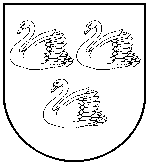 GULBENES NOVADA PAŠVALDĪBAReģ.Nr.90009116327Ābeļu iela 2, Gulbene, Gulbenes nov., LV-4401Tālrunis 64497710, mob.26595362, e-pasts; dome@gulbene.lv, www.gulbene.lv2023.gada 29.jūnijāNr. GND/2023/561(protokols Nr.9; 6.p)